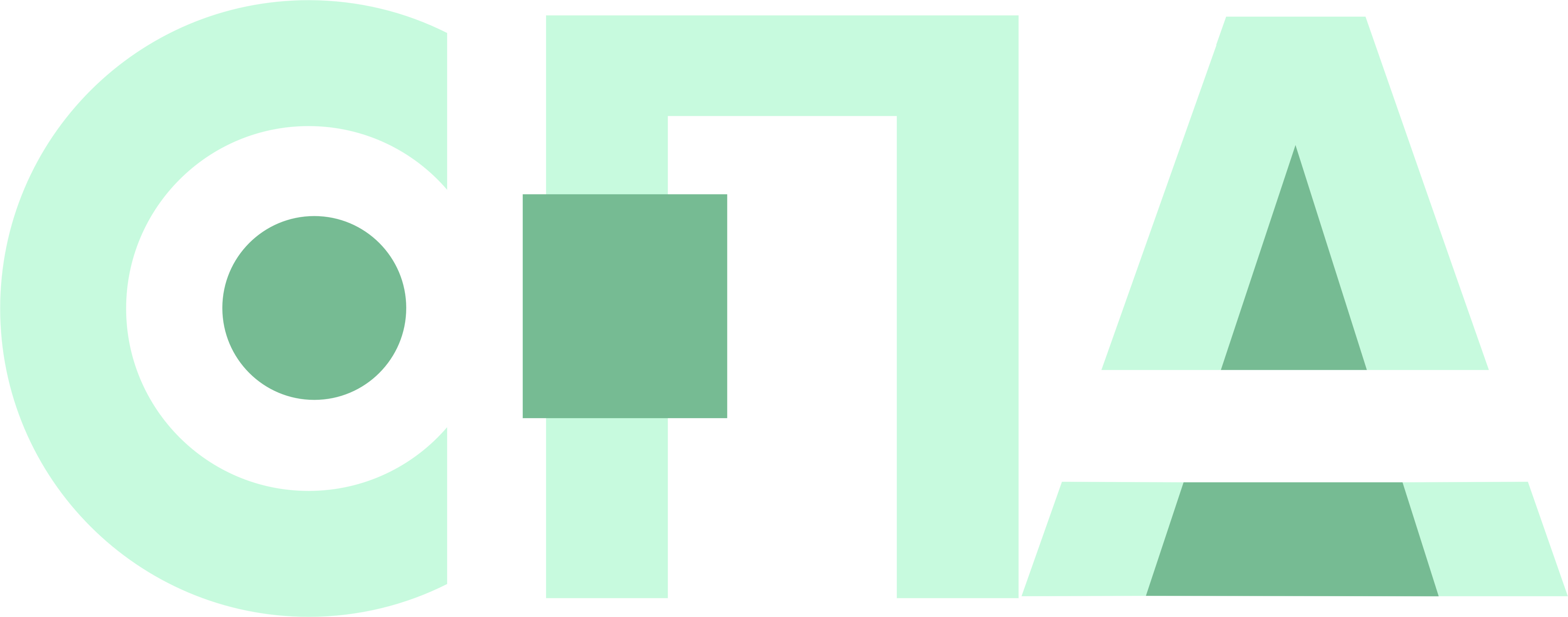 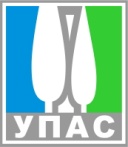 Препорука за излагање рада у категоријиСТУДЕНТСКИ РАДОВИу оквиру Салона пејзажне архитектуреПотврђујемо да је у оквиру наставног процеса израђен студентски рад под следећим називом:аутора студен(а)та:Рад је израђен током школске године:Рад препоручујемо за излагање на IX Међународном салону пејзажне архитектуре 2021.Наставник/сарадник/ментор:Универзитет и факултет:Студијски програм:Наставни предмет / завршни рад или друго:место:датум:(потпис)